Information for continuing education (CE) creditSpring 2021 Chief Medical Officer Network Meeting Series - AMC SessionActivity date: April 15, 2021Course director: Will Dardani, MBAVizient is committed to complying with the criteria set forth by the accrediting agencies in order to provide this quality course.  To receive credit for educational activities, you must successfully complete all course requirements.RequirementsAttend the course in its entiretyAfter the course, you will receive an email with instructions and an access code that you will need to obtain your CE creditComplete the process no later than May 30, 2021Upon successful completion of the course requirements, you will be able to print your CE certificate.Learning objectivesDescribe aspects of how a health system provided tangible improvements to its workforce during the COVID pandemicIllustrate how enhancements to existing staff support programs and initiatives impacted staff well-being during the pandemic.Discuss how lessons learned during the pandemic will help shape future ongoing improvements related to staff support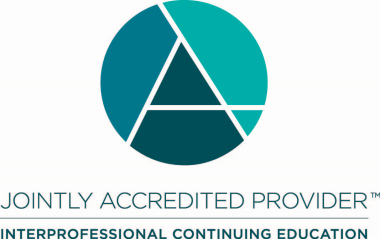 Joint Accreditation Statement:In support of improving patient care, Vizient, Inc. is jointly accredited by the Accreditation Council for Continuing Medical Education (ACCME), the Accreditation Council for Pharmacy Education (ACPE), and the American Nurses Credentialing Center (ANCC) to provide continuing education for the healthcare team.Designation Statements:PHYSICIANVizient, Inc. designates this live activity for a maximum of 1.50 AMA PRA Category 1 Credit(s) ™.  Physicians should claim only the credit commensurate with the extent of their participation in the activity.CEUVizient, Inc. will award CEUs to each participant who successfully completes this program. The CEU is a nationally recognized unit of measure for continuing education and training programs that meet certain criteria (1 contact hour = 0.1 CEU).CONFLICT OF INTEREST/CONTENT VALIDATION POLICY:As an accredited provider of continuing medical education/continuing education Vizient is dedicated to ensuring balance, independence, objectivity, and scientific rigor in all of its CME/CE activities. Vizient requires all potential faculty and program planners, in advance, to disclose financial relationships with relevant commercial interests. Vizient uses that information to determine whether prospective contributors have potential conflicts of interest. If significant relationships are disclosed, Vizient assesses how those potential conflicts of interest may affect CME/CE content. Vizient requires that all conflicts of interest be resolved prior to participation in the activity. Vizient is committed to resolving potential conflicts of interest, although if contributors have significant relationships that cannot be reconciled, Vizient reserves the right to prohibit participation.  Faculty presenters are also expected to disclose any discussion of (1) off-label or investigational uses of FDA approved commercial products or devices or (2) products or devices not yet approved in the United States. DISCLOSURE STATEMENTS:Current accrediting agency guidelines and Vizient policy state that participants in educational activities should be made aware of any affiliation or financial interest that may affect the presentation and if there will be any discussion of unapproved or investigative use of commercial products/devices. Each planning committee member, reviewer and presenter has completed a Disclosure of Relevant Financial Relationships form.Relevant financial relationships: Planning committee members and presenters have nothing to disclose Planning committee membersTom Villanueva, DO, MBA, FACPE, SFHMAssociate Vice PresidentClinical ResourcesVizient, IncWill Dardani, MBANetworks Senior DirectorVizient, Inc. Donna McNutt, MS, RNNetworks Director Vizient, Inc.Jacob Seal, MSNetworks MangerVizient, IncPresentersJeffrey Katz, MDChief Medical OfficerMemorial Hermann Healthcare SystemAlicia Pilarski, DOAssociate Chief Medical OfficerFroedtert HospitalMichael Stadler, MDChief Medical OfficerFroedtert Hospital